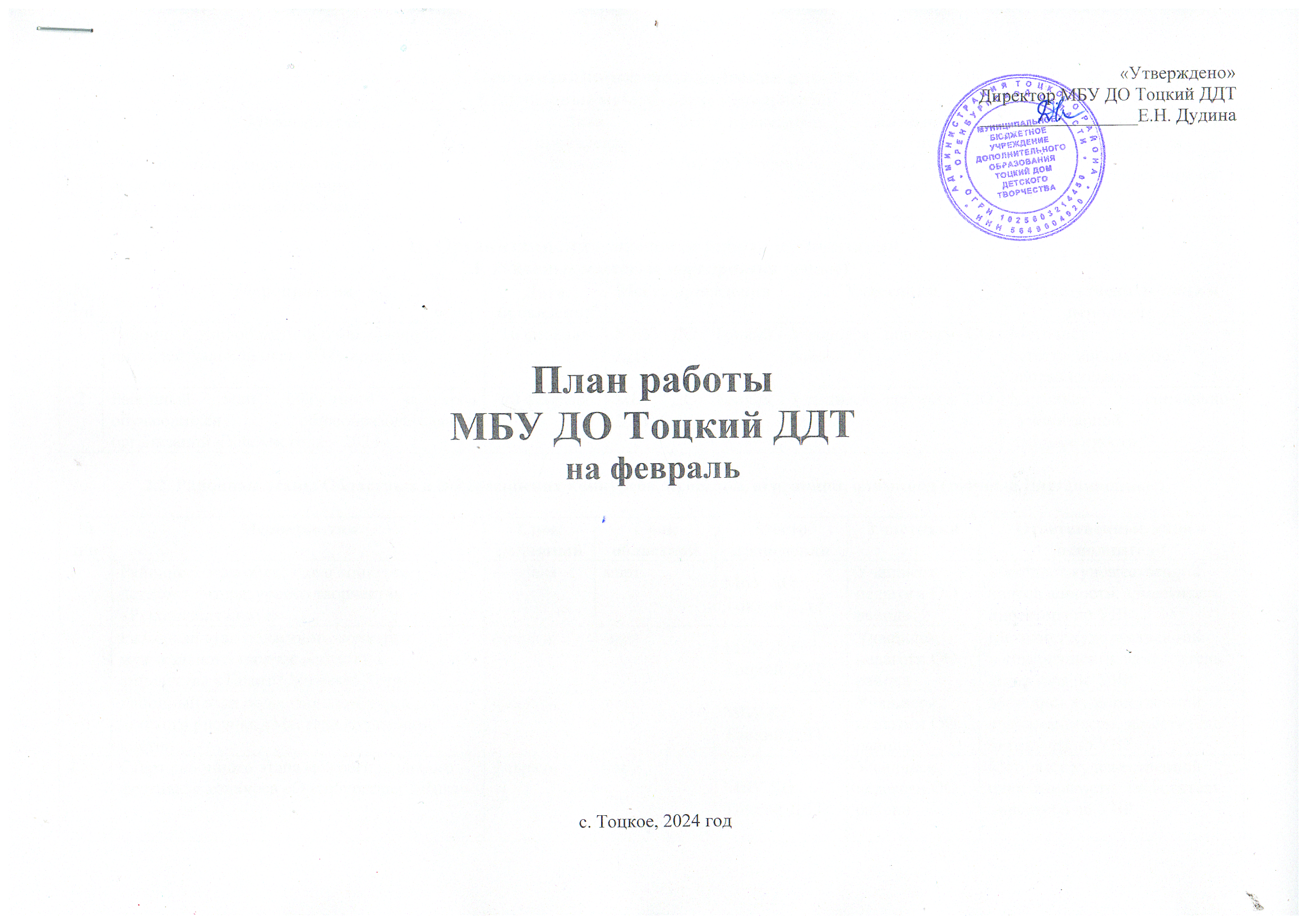 I. Организационно-методическая работа1.1. Районные методические мероприятияII. Организационно-массовая работа организации2.1. Районные массовые мероприятия (очные)2.2. Районные этапы Областных и Всероссийских конкурсов, проектов, игр, акций, олимпиад (заочные, дистанционные)2.3. Массовые мероприятия для учащихся, родителей МБУ ДО Тоцкий ДДТ и детей с. Тоцкое№ п/пМероприятие ДатапроведенияМесто проведенияКатегория участниковОтветственные лица и исполнители1Районная школа молодого педагога дополнительного образования «Путь к вершинам мастерства»ФевральМБУ ДО Тоцкий ДДТПедагоги д.о. со стажем работы до 2 летЗаместитель директора по УВР№ п/пМероприятияДата проведенияМесто проведенияУчастникиОтветственные лица и исполнители1Районный этап областной очно - заочной интеллектуальной игры «Эхо времен» 16 февраляМБУ ДО Тоцкий ДДТУчащиеся, педагоги ОО районаМетодист естественнонаучной направленности2Районный этап областного конкурса обучающихся общеобразовательных организаций «Ученик года – 2024»20 февраляМБУ ДО Тоцкий ДДТУчащиеся, педагоги ОО районаМетодист социально-гуманитарной направленности№ п/пМероприятияСрок районныйСрокобластнойМесто проведенияУчастникиОтветственные лица и исполнители1Районный этап областного конкурса детского литературного творчества «Рукописная книга»февралямартМБУ ДО Тоцкий ДДТУчащиеся, педагоги ОО районаМетодист художественной направленности, заместитель директора по УВР2Районный этап областного конкурса музыкального творчества детей и юношества «Талант! Музыка! Дети!»февральмартМБУ ДО Тоцкий ДДТУчащиеся, педагоги ОО районаМетодист художественной направленности, заместитель директора по УВР3Районный этап областного конкурса детского рисунка «Мастера волшебной кисти»февральмартМБУ ДО Тоцкий ДДТУчащиеся, педагоги ОО районаМетодист художественной направленности, заместитель директора по УВР4Старт районного этапа межрегионального фестиваля конкурса «Оренбургская Забава»февральмартМБУ ДО Тоцкий ДДТУчащиеся, педагоги ОО районаМетодист художественной направленности, заместитель директора по УВР5Старт районного этапа областного конкурса детских и юношеских театральных коллективов «Мир сказочных чудес»февральапрельМБУ ДО Тоцкий ДДТУчащиеся, педагоги ОО районаМетодист художественной направленности, заместитель директора по УВР6Старт районного этапа областного конкурса декоративно-прикладного творчества «Мастера и подмастерья»февральмартМБУ ДО Тоцкий ДДТУчащиеся, педагоги ОО районаМетодист художественной направленности, заместитель директора по УВР7Старт областного конкурса творческих работ учащихся по информатике и инфор-мационным технологиям «ОренИнфо»февральмартМБУ ДО Тоцкий ДДТУчащиеся и педагоги ОО районаРуководитель структурного подразделения технической направленности8Старт районного этапа областного конкурса-выставки моделей-копий военной техники «Во славу Отечества»февральфевральМБУ ДО Тоцкий ДДТ/ г. ОренбургУчащиеся, педагоги ОО районаРуководитель структурного подразделения технической направленности9Районный этап областного проекта «Департамент детского мнения»февральмартМБУ ДО Тоцкий ДДТУчащиеся, педагоги ОО районаМетодист по работе с детскими общественными организациями10Областная школа вожатского мастерствафевральапрельМБУ ДО Тоцкий ДДТВожатые, кураторы ДООМетодист по работе с детскими общественными организациями11Районного этап областного конкурса информационных материалов «Продвигай», в рамках деятельности ОООО «ФДО» информационно-медийного направления «Продвигай»февральмартМБУ ДО Тоцкий ДДТВожатые, кураторы ДООМетодист по работе с детскими общественными организациями12Районная акция «Мы граждане России!»февральв течение годаМБУ ДО Тоцкий ДДТВожатые, кураторы ДООМетодист по работе с детскими общественными организациями13Старт районного этапа регионального конкурса «Лига Оренбургских вожатых»февраль-МБУ ДО Тоцкий ДДТ Вожатые, кураторы ДООМетодист по работе с детскими общественными организациями14Старт районного этапа Всероссийского конкурса «Лидер XXI века»февральмартМБУ ДО Тоцкий ДДТВожатые, кураторы ДООМетодист по работе с детскими общественными организациями15Старт районного этапа областных выборов в состав Детской общественной Правовой Палаты XVII созывафевраль-МБУ ДО Тоцкий ДДТВожатые, кураторы ДООМетодист по работе с детскими общественными организациями16День единых действий РДДМ. Содействие в организации и проведении Всероссийской акции «Подари книгу» в Международный день книгодаренияфевраль-МБУ ДО Тоцкий ДДТВожатые, кураторы ДООМетодист по работе с детскими общественными организациями17День единых действий РДДМ. Содействие в организации и проведении Всероссийской акции, посвященной Дню защитника Отечествафевраль-МБУ ДО Тоцкий ДДТВожатые, кураторы ДООМетодист по работе с детскими общественными организациями18День единых действий РДДМ. Содействие в организации и проведении Всероссийской акции «День науки»8 февраля-МБУ ДО Тоцкий ДДТВожатые, кураторы ДООМетодист по работе с детскими общественными организациями19Старт районного этапа областного проекта «Департамент детского мнения»февральмартМБУ ДО Тоцкий ДДТВожатые, кураторы ДООМетодист по работе с детскими общественными организациями20Старт районного этапа регионального конкурса школьных медиацентров «Манускрипт»февральмартМБУ ДО Тоцкий ДДТУчащиеся, вожатые, кураторы ДООМетодист по работе с детскими общественными организациям21Районный этап XXIV областного конкурса детских социальных проектов «Я – Гражданин России»февральмартМБУ ДО Тоцкий ДДТУчащиеся, педагоги ОО районаМетодист социально-гуманитарной направленности22Финал районного этапа областного конкурса «История военно-морского флота»февральг.ОренбургУчащиеся, педагоги ОО районаМетодист социально-гуманитарной направленности23Районный этап областного конкурса обучающихся общеобразовательных организаций «Ученик года – 2024»февральапрельМБУ ДО Тоцкий ДДТУчащиеся, педагоги ОО районаМетодист социально-гуманитарной направленности24Старт районного этапа областного конкурса видеофильмов о деятельности и опыте работы образовательных организаций, патриотических клубов и центров, детских общественных организаций в области патриотического воспитания «Юные патриоты России»февральфевральМБУ ДО Тоцкий ДДТ/г.ОренбургУчащиеся, педагоги ОО районаМетодист социально-гуманитарной направленности25Старт районного этапа Всероссийского конкурса детско-юношеского творчества по пожарной безопасности «Неопалимая Купина»февральмартМБУ ДО Тоцкий ДДТУчащиеся, педагоги ОО районаМетодист социально-гуманитарной направленности26Старт районного этапа областного заочного конкурса проектов «Здоровым быть здорово!»февральмартМБУ ДО Тоцкий ДДТУчащиеся, педагоги ОО районаМетодист социально-гуманитарной направленности27Старт районного этапа областного конкурса на лучшее знание государственных символов Оренбургской области «И гордо реет флаг державный»февральноябрьМБУ ДО Тоцкий ДДТУчащиеся, педагоги ОО районаМетодист социально-гуманитарной направленности28Районный этап областной очно - заочной интеллектуальной игры «Эхо времен» февральмартМБУ ДО Тоцкий ДДТУчащиеся, педагоги ОО районаМетодист туристско-краеведческой направленности29Районный этап Всероссийского конкурса семейной фотографии «Питомцы – герои картин, книг, фильмов»февральмартМБУ ДО Тоцкий ДДТУчащиеся, педагоги ОО районаМетодист туристско-краеведческой направленности30Районный этап Всероссийского конкурса методик реализации программы «Мы – твои друзья»февральмартМБУ ДО Тоцкий ДДТУчащиеся, педагоги ОО районаМетодист туристско-краеведческой направленности31Старт районного этапа областного дистанционного конкурса «Краеведческий калейдоскоп»февральапрельМБУ ДО Тоцкий ДДТУчащиеся, педагоги ОО районаМетодист туристско-краеведческой направленности32Старт районного этапа областного дистанционного конкурса проектных и исследовательских работ «Исследователи Оренбуржья»февральапрельМБУ ДО Тоцкий ДДТУчащиеся, педагоги ОО районаМетодист туристско-краеведческой направленности33Старт районного этапа областного конкурса «Туристские маршруты»февральсентябрьМБУ ДО Тоцкий ДДТУчащиеся, педагоги ОО районаМетодист туристско-краеведческой направленности34Старт районного этапа областного детского фольклорно-этнографического фестиваля «Радуга-2024»февральмайМБУ ДО Тоцкий ДДТУчащиеся, педагоги ОО районаМетодист туристско-краеведческой направленности35Финал областного дистанционного интеллектуального конкурса «Имею право»-февральг.ОренбургУчащиеся, педагоги ОО районаМетодист естественнонаучной направленности36Финал районного этапа областного заочного конкурса методических материалов по естественнонаучному, техническому, и туристско-краеведческому направлениям-февральМБУ ДО Тоцкий ДДТУчащиеся, педагоги ОО районаМетодист естественнонаучной направленности37Финал областной межпредметной олимпиады для обучающихся 2-4 классов «Юные знатоки»-февральг. ОренбургУчащиеся, педагоги ОО районаМетодист естественнонаучной направленности38Финал областной многопредметной дистанционной олимпиады школьников «Поколение XXI века»-февральг. ОренбургУчащиеся, педагоги ОО районаМетодист естественнонаучной направленности39Финал районного заочного этапа Всероссийского юниорского конкурса «Подрост»-февральМБУ ДО Тоцкий ДДТУчащиеся, педагоги ОО районаМетодист естественнонаучной направленности40Областной этап игры «Что? Где? Когда?» Интеллектуальной Олимпиады Приволжского федерального округа для школьниковфевральмартМБУ ДО Тоцкий ДДТУчащиеся и педагоги ОО районаМетодист естественнонаучной направленности41Областная дистанционная олимпиада по историческим дисциплинам «История моей страны»февральмайМБУ ДО Тоцкий ДДТУчащиеся, педагоги ОО районаМетодист естественнонаучной направленности42Районный этап областного заочного конкурса «Здоровячок»февральмартМБУ ДО Тоцкий ДДТУчащиеся, педагоги ОО районаМетодист физкультурно-спортивной направленности№ п/пМероприятияДата проведенияМесто проведенияУчастникиОтветственные лица и исполнители1Выставка творческих работ «Армия глазами детей», посвященная Дню Защитника Отечествас 12 по 23 февраля 2024 г.Учащиеся т/о МБУ ДО Тоцкий ДДТМБУ ДО Тоцкий ДДТРуководитель структурного подразделения технической направленности2Игровая программа «А ну-ка парни!», посвященная Дню Защитника Отечества (в рамках работы клуба выходного дня)17 февраля Учащиеся т/о    МБУ ДО Тоцкий ДДТМБУ ДО Тоцкий ДДТПедагог-организатор3Праздничная программа «Я б в защитники пошёл! Пусть меня научат!», посвященная Дню Защитника Отечества 22 февраляУчащиеся т/о «Группа дошкольного развития» МБУ ДО Тоцкий ДДТМБУ ДО Тоцкий ДДТПедагог-организатор,педагог д.о. Кирдяшева К.А.4Праздничная программа «Я б в защитники пошёл! Пусть меня научат!», посвященная Дню Защитника ОтечествафевральМБУ ДО Тоцкий ДДТУчащиеся т/о «Группа дошкольного развития МБУ ДО Тоцкий ДДТПедагог-организатор, музыкальный руководитель,педагоги д.о.5Интеллектуальная игра «В мире науки», приуроченная Дню российской науки (в рамках работы клуба выходного дня)февральМБУ ДО Тоцкий ДДТУчащиеся, педагоги Педагог-организатор6Познавательный час «Великие люди России» (в рамках работы клуба выходного дня)февральМБУ ДО Тоцкий ДДТУчащиеся, педагоги Музыкальный руководитель7Игровая программа «А ну-ка парни!», посвященная Дню Защитника Отечества (в рамках работы клуба выходного дня)февральМБУ ДО Тоцкий ДДТУчащиеся, педагоги Педагог-организатор,музыкальный руководитель8Конкурс рисунков «Защитники Отечества»февральМБУ ДО Тоцкий ДДТУчащиеся т/о «Группа дошкольного развития» МБУ ДО Тоцкий ДДТПедагоги д.о.: Кирдяшева К.А. Дедушева Е.А.